1. KAMERA KAYITLARININ TUTULMASIGÜVENLİK KAMERALARININ BULUNDUĞU ALANLARDA, KAMPÜS GİRİŞLERİNDE VB. GÜVENLİK KAMERASIYLA KAYIT – İZLEME YAPILAN ALANLARDA YER VERİLMESİ ÖNERİLİR.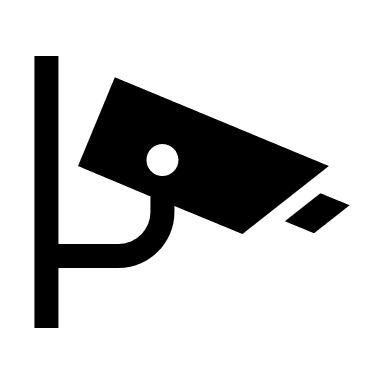 Veri Sorumlusunun Kimliği: Ege Üniversitesi Rektörlüğü Rektörlük Özel Kalem.Veri Sorumlusunun İletişim Bilgileri: https://ege.edu.tr/ İşlenen Kişisel Veriler: Görsel kayıt verisi işlenmektedir.Veri İşleme Amacı: Güvenliğin sağlanması, hukuk işlerinin takibi, taşınır mal ve kaynakların güvenliğinin temini, faaliyetlerin mevzuata uygun yürütülmesi, veri sorumlusu operasyonlarının güvenliğinin temini, yetkili kişi kurum ve kuruluşlara bilgi verilmesi amacıyla kişisel veriler işlenmektedir.İşlenen Verinin Elde Edilmesi: Güvenlik kameraları aracılığıyla dijital olarak elde edilmektedir.Veri İşleme Faaliyetlerinin Yasal Dayanağı: Faaliyet, KVKK m.5/2-f. (İlgili kişinin temel hak ve özgürlüklerine zarar vermemek kaydıyla, veri sorumlusunun meşru menfaatleri için veri işlemenin zorunlu olması.) KVKK m. 5/2-ç (Veri sorumlusunun hukuki yükümlülüğünü yerine getirebilmesi için veri işlemenin zorunlu olması) kapsamında açık rıza olmadan yürütülmektedir.Aktarım Alıcı Grupları ve Aktarma Amacı: Talep edildiği takdirde hukuki yükümlülüğümüzün yerine getirilmesi ve adli vakaların araştırması amacıyla yetkili kamu kurum ve kuruluşlarına aktarılmaktadır.İlgili Kişinin Hakları: İlgili kişi olarak KVKK m. 11’de yer almaktadır.